ВРЕМЕНА ГОДА. Учимся составлять рассказ

Алгоритмы - Опорные схемы для составления описательных рассказов
Учить детей дошкольного возраста составлять описательные рассказы - очень важный аспект их развития. Умение ребенка точно, лаконично и образно описывать предмет способствует усовершенствованию его речи, мышления, облегчает процесс обмена информацией.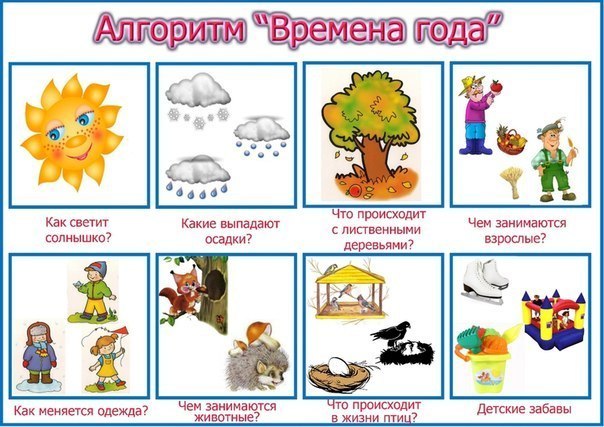 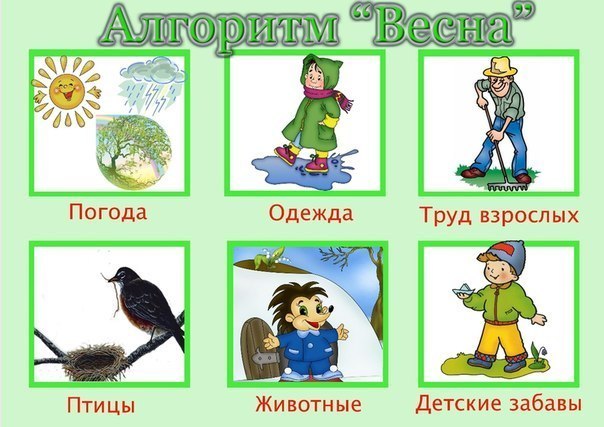 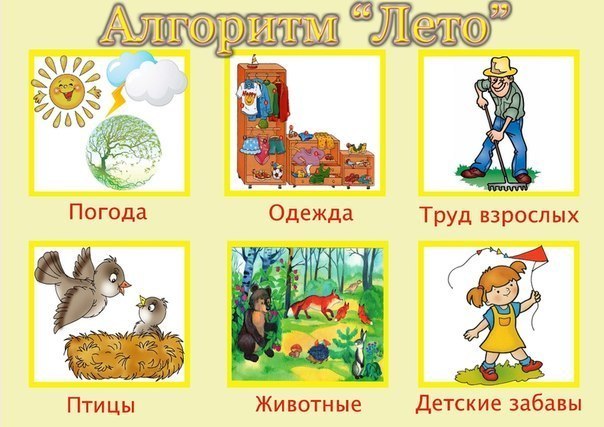 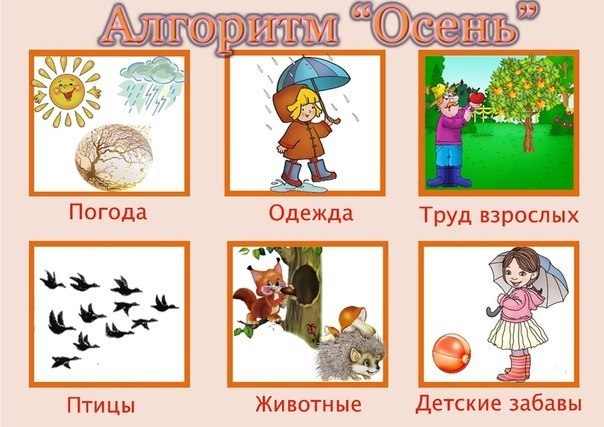 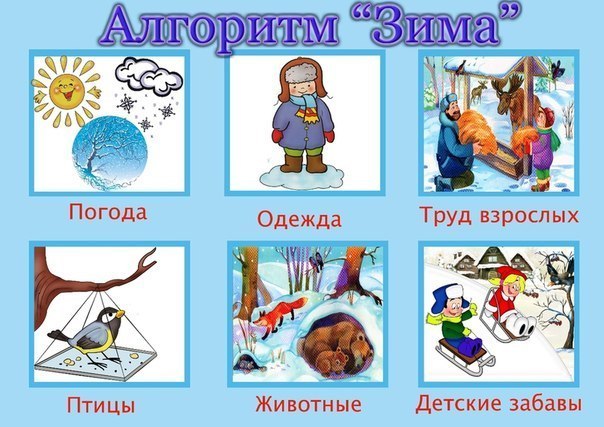 